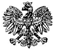 Zgierz, dnia 13.04.2023 r.ZP.272.2.2023.RF/16ZAWIADOMIENIE O WYBORZE OFERTY, w postępowaniu prowadzonym w trybie podstawowym, zgodnie z art. 275 pkt 2 Ustawy, 
Zamawiający prowadził negocjacje oraz dokonał wyboru oferty najkorzystniejszejNa podstawie art. 253 ust. 1 pkt 1 ustawy z dnia 11 września 2019 r. Prawo zamówień publicznych (tj. Dz. U. z 2022 r., poz. 1710 ze zm. – dalej zwana Ustawą), Powiat Zgierski reprezentowany przez Zarząd Powiatu Zgierskiego (zwany dalej Zamawiającym) informuje, że dokonał wyboru najkorzystniejszej oferty spośród niepodlegających odrzuceniu ofert w postępowaniu pn.: „Zakup i dostawa tablic rejestracyjnych  z wytłoczonymi numerami rejestracyjnymi”.Zamawiający informuje, że dokonał wyboru najkorzystniejszej oferty zgodnie z  art. 239 Ustawy, na podstawie kryteriów oceny ofert określonych w dokumentach zamówienia.  Najkorzystniejszy bilans maksymalnej liczby przyznanych punktów w oparciu o ustalone kryteria otrzymała oferta nr 3 złożona przez Eurotab Sp. z o.o., Skarbimierzyce 16, 72-002 Dołuje (zwana dalej Wykonawcą). Oferta Wykonawcy nie podlega odrzuceniu. Wykonawca nie podlega wykluczeniu z postępowania. Ocenie podlegały następujące oferty:Umowa w sprawie zamówienia publicznego  zostanie zawarta  z uwzględnieniem art. 577 Ustawy, w terminie zgodnym z art. 308 ust. 2 Ustawy, tj. nie krótszym niż 5 dni od dnia przesłania zawiadomienia o wyborze najkorzystniejszej oferty, przy użyciu środków komunikacji elektronicznej.  POUCZENIE		Od niezgodnej z przepisami Ustawy czynności Zamawiającego podjętej w postępowaniu                                    o udzielenie zamówienia lub zaniechaniu czynności, do której Zamawiający był zobowiązany przysługuje Wykonawcy odwołanie zgodnie z przepisami Ustawy.                                                                                                                                                                             Zarząd Powiatu Zgierskiego                                                               ______________________________________________                                                                                (podpis kierownika Zamawiającego lub osoby upoważnionej)ZARZĄD POWIATU ZGIERSKIEGO95-100 Zgierz, ul. Sadowa 6atel. (42) 288 81 00, fax (42) 719 08 16zarzad@powiat.zgierz.pl, www.powiat.zgierz.plNr ofertyNazwa i adres WykonawcyŁączna cena bruttoPunktacja otrzymana 
zgodnie z kryteriami określonymi w SWZPunktacja otrzymana 
zgodnie z kryteriami określonymi w SWZBilans przyznanych punktówNr ofertyNazwa i adres WykonawcyŁączna cena bruttoCENA OFERTY60% waga udział w ocenie 60 pktTERMIN DOSTAWY TABLIC 40% waga udział w ocenie 40 pktBilans przyznanych punktów1TABLA Sp. z o.o., ul. Diamentowa 7b, 20-447 Lublin629 514,00 zł59,29 pkt 0 pkt59,29 pkt2UTAL Sp. z o.o., Gruszczyn, ul. Katarzyńska 9, 62-006 Kobylnica622 052,00 zł60,00 pkt0 pkt60,00 pkt3Eurotab Sp. z o.o., Skarbimierzyce 16, 72-002 Dołuje693 280,00 zł53,84 pkt40 pkt93,84 pkt